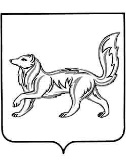 АДМИНИСТРАЦИЯ ТУРУХАНСКОГО РАЙОНАКРАСНОЯРСКОГО КРАЯП О С Т А Н О В Л Е Н И Е17.07.2017                              с. Туруханск			             № 1022 -пО внесении изменений и дополнений в постановление администрации Туруханского района от 17.01.2017 № 50-п «О создании комиссии по предупреждению и ликвидации чрезвычайных ситуаций и обеспечению пожарной безопасности муниципального образования Туруханский район»В целях совершенствования деятельности органов управления муниципального звена территориальной подсистемы единой государственной системы предупреждения и ликвидации чрезвычайных ситуаций муниципального образования Туруханский район, в соответствии с Федеральным законом от 21.12.1994 № 68-ФЗ «О защите населения и территорий от чрезвычайных ситуаций природного и техногенного характера», постановлением Правительства Российской Федерации от 30.12.2003 № 794 «О единой государственной системе предупреждения и ликвидации чрезвычайных ситуаций», руководствуясь статьями 47, 48, 49 Устава муниципального образования Туруханский район, ПОСТАНОВЛЯЮ:Ввести в состав комиссии по предупреждению и ликвидации чрезвычайных ситуаций и обеспечению пожарной безопасности муниципального образования Туруханский района прокурора Туруханского района А.С. Беликова.Исключить из состава комиссии по предупреждению и ликвидации чрезвычайных ситуаций и обеспечению пожарной безопасности муниципального образования Туруханский район ведущего специалиста по ГО и ЧС администрации Туруханского района М.В. Качаеву.3. Внести в постановление администрации  Туруханского района от 17.01.2017  № 50-п «О создании комиссии по предупреждению и ликвидации чрезвычайных ситуаций и обеспечению пожарной безопасности муниципального образования Туруханский район» следующие изменения:3.1. Приложение 1 изложить в новой редакции согласно приложению. 4. Настоящее постановление опубликовать в общественно–политической газете Туруханского района «Маяк Севера» и разместить на официальном сайте муниципального образования Туруханский район в сети Интернет.5. Контроль за исполнением настоящего постановления оставляю за собой.Исполняющий обязанностиГлавы Туруханского района						  Е.Г. Кожевников Приложение  к постановлению администрации Туруханского района  от 17.07.2017 № 1022 -п Приложение 1 к постановлению администрации Туруханского района  от 17.01.2017 № 50-п    Составкомиссии по предупреждению и ликвидации чрезвычайныхситуаций и обеспечению пожарной безопасностимуниципального образования Туруханский районШереметьев Олег ИгоревичГлава Туруханского района, председатель   комиссии Кожевников Евгений ГеоргиевичПервый заместитель Главы Туруханского района, заместитель председателя комиссииЧеркашин Олег НиколаевичНачальник ФГКУ «17 отряд ФПС» МЧС России по Красноярскому краю, заместитель председателя комиссии (по согласованию)Кусамин Алексей АлексеевичВедущий специалист отдела по работе с КМНС территориального управления администрации Туруханского района, секретарь комиссииЧлены комиссии:Беликов Александр СергеевичБулгаков Василий ИвановичПрокурор Туруханского районаГенерального директора ООО «ТуруханскЭнергоком» (по согласованию)Вольхин Петр ИгоревичРуководитель МКУ «ЕДДС Туруханского района» Гладкова Анна ЮрьевнаГлавный врач КГБУЗ «Туруханская районная больница» (по согласованию)Жадан Михаил ЮрьевичИ.о. генерального директора ОАО «Горизонт» (по согласованию)Игнатенко Александр Александрович Руководитель территориального управления администрации Туруханского района  Кочкарёв Павел ВладимировичДиректор ФГБУ «Государственный природный заповедник «Центральносибирский» (по согласованию)Тюрин Олег ВикторовичНачальник Отдела МВД Россиипо Туруханскому району (по согласованию)Халюзова Ирина ВалентиновнаИ.о. начальника территориального отдела Управления Роспотребнадзора по Красноярскому краю в Туруханском районе (по согласованию)Яновский Евгений АлексеевичСтарший дознаватель ОНД и ПР по Туруханскому району УНД и ПР ГУ МЧС России по Красноярскому краю, майор внутренней службы (по согласованию)